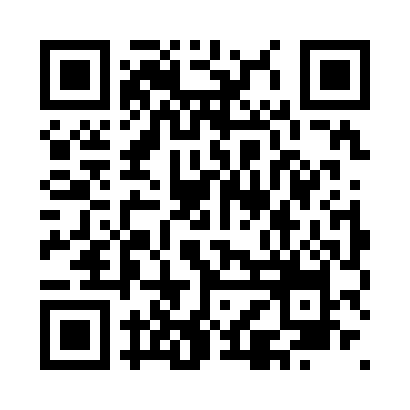 Prayer times for Bede, Manitoba, CanadaWed 1 May 2024 - Fri 31 May 2024High Latitude Method: Angle Based RulePrayer Calculation Method: Islamic Society of North AmericaAsar Calculation Method: HanafiPrayer times provided by https://www.salahtimes.comDateDayFajrSunriseDhuhrAsrMaghribIsha1Wed4:336:211:416:469:0210:502Thu4:306:191:416:479:0310:533Fri4:286:171:416:489:0510:554Sat4:256:161:416:499:0610:575Sun4:236:141:416:509:0811:006Mon4:206:121:406:519:0911:027Tue4:186:111:406:519:1111:048Wed4:156:091:406:529:1211:079Thu4:136:081:406:539:1411:0910Fri4:106:061:406:549:1511:1111Sat4:086:051:406:559:1611:1412Sun4:066:031:406:569:1811:1613Mon4:036:021:406:579:1911:1914Tue4:016:011:406:579:2111:2115Wed3:595:591:406:589:2211:2316Thu3:565:581:406:599:2311:2617Fri3:545:571:407:009:2511:2818Sat3:525:551:407:019:2611:3019Sun3:495:541:407:019:2711:3320Mon3:475:531:407:029:2911:3521Tue3:465:521:417:039:3011:3522Wed3:465:511:417:049:3111:3623Thu3:455:501:417:049:3211:3724Fri3:455:491:417:059:3311:3725Sat3:445:481:417:069:3511:3826Sun3:445:471:417:069:3611:3927Mon3:445:461:417:079:3711:3928Tue3:435:451:417:089:3811:4029Wed3:435:441:417:089:3911:4030Thu3:435:431:427:099:4011:4131Fri3:425:431:427:109:4111:42